Engineering Mathematics Assignment 318/ENG02/041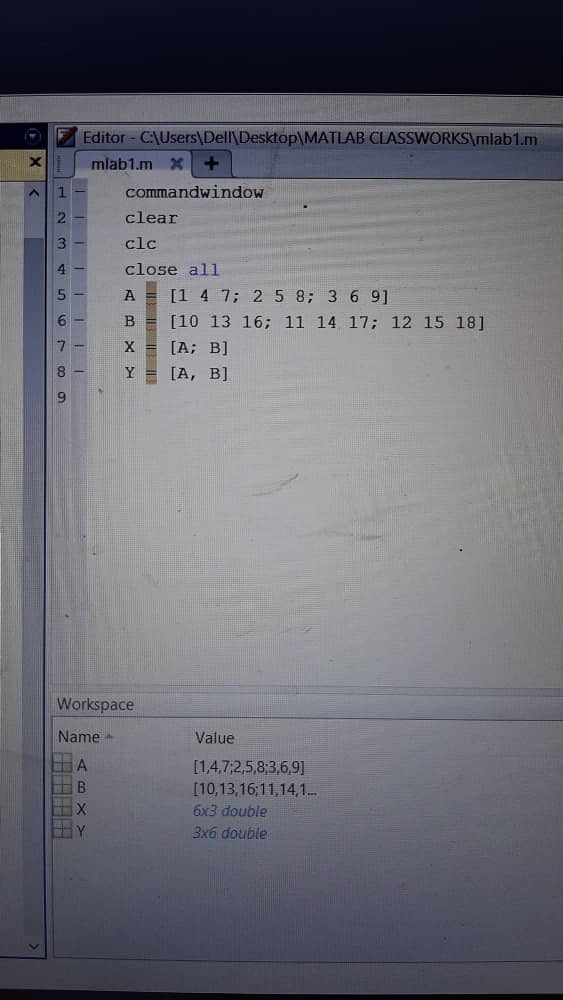 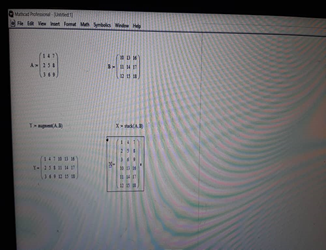 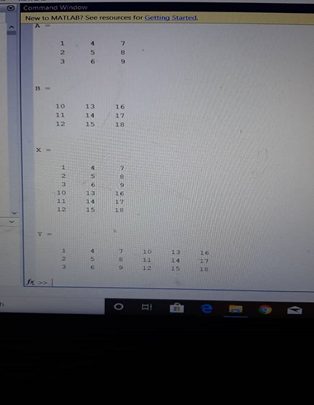 